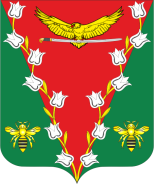                                            РОССИЙСКАЯ ФЕДЕРАЦИЯ                            РОСТОВСКАЯ ОБЛАСТЬЗИМОВНИКОВСКИЙ РАЙОНМУНИЦИПАЛЬНОЕ ОБРАЗОВАНИЕ«ЛЕНИНСКОЕ СЕЛЬСКОЕ ПОСЕЛЕНИЕ»АДМИНИСТРАЦИЯЛЕНИНСКОГО СЕЛЬСКОГО ПОСЕЛЕНИЯПОСТАНОВЛЕНИЕ18.01.2024                                                   №  14                                      х. Ленинский Об утверждении отчета плана реализациимуниципальной программы «Защита населения и территории от чрезвычайных ситуаций, обеспечение пожарной безопасности и безопасности людей на водных объектах»  за   2023 год.              В соответствии с постановлением Администрации Ленинского сельского поселения от 16.03.2018 № 29 «Об утверждении порядка разработки, реализации и оценки эффективности муниципальных программ Ленинского сельского поселения, Администрация Ленинского сельского поселения постановляет:             1. Утвердить отчет плана реализации муниципальной программы «Защита населения и территории от чрезвычайных ситуаций, обеспечение пожарной безопасности и безопасности людей на водных объектах» за   2023 год согласно приложению 1.                         2.  Контроль за исполнением данного постановления оставляю за собой.Глава Администрации                                                                                     Ленинского сельского   поселения                                           О.И. ФурсоваПриложение 1                                                                                                                                                                                                                  Отчет по исполнению реализации муниципальной программы Ленинского сельского поселения«Защита населения и территории от чрезвычайных ситуаций, обеспечение пожарной безопасности и безопасности людей на водных объектах» за 2023 год.Муниципальная программа Ленинского сельского поселения «Муниципальная программа Ленинского сельского поселения «Защита населения и территории от чрезвычайных ситуаций, обеспечение пожарной безопасности и безопасности людей на водных объектах» утверждена постановлением Администрации Ленинского сельского поселения от 20.12.2018 № 123 «Об утверждении муниципальной программы Ленинского сельского поселения «Защита населения и территории от чрезвычайных ситуаций, обеспечение пожарной безопасности и безопасности людей на водных объектах » и предусматривает финансирование программных мероприятий по повышению качества и результативности реализуемых мер . 	Результаты реализации муниципальной программы Ленинского сельского поселения «Защита населения и территории от чрезвычайных ситуаций, обеспечение пожарной безопасности и безопасности людей на водных объектах» 2023 году.За 2023 год реализация муниципальной программы Ленинского сельского поселения «Защита населения и территории от чрезвычайных ситуаций, обеспечение пожарной безопасности и безопасности людей на водных объектах»» (далее - Программа) осуществлялась путем выполнения программных мероприятий: Совершенствование правовой и методической основы пожарной безопасности, пропаганда населения о мерах безопасности (изготовление буклетов, листовок), проведение тренировок по оповещению и информирования населения по защите от чрезвычайных ситуацийФинансирование мероприятий Программы осуществлялось за счет средств местного бюджета Ленинского сельского поселения в объемах, предусмотренных Программой.Муниципальной программой на 2023 год предусмотрены плановые ассигнования в размере 85,0 тысяч рублей, По итогам   денежные средства освоены в размере 33,1 тысяч рублей или 38,9 %. в том числе: Подпрограмма 1 «Пожарная безопасность»» запланировано 85,0 тыс. руб. использовано 33,1 тыс. рублей (38,9%); Основное мероприятие 1.1 Совершенствование правовой и методической основы пожарной безопасности 33,1 тыс. рублей или 38,9 %Основное мероприятие 1.2. Повышение квалификации и обучение ответственных лиц по пожарной безопасностиВ предыдущем 2022 финансовом году объем средств использован на 94,7% и составил 88,5 тысяч рублей Сведения о выполнении основных мероприятий подпрограмм, а так же контрольных событий муниципальной программы «Защита населения и территории от чрезвычайных ситуаций, обеспечение пожарной безопасности и безопасности людей на водных объектах» приведены в приложении 1 к Отчету о реализации  муниципальной Программы Ленинского  сельского поселения «Защита населения и территории от чрезвычайных ситуаций, обеспечение пожарной безопасности и безопасности людей на водных объектах»Предложения по дальнейшей реализации муниципальной программыВ соответствии с постановлением Администрации Ленинского сельского поселения от 16.03.2018 № 29 «Об утверждении Порядка разработки, реализации и оценки эффективности муниципальных программ Ленинского сельского поселения» ответственным исполнителям рекомендовать произвести корректировку и выполнение мероприятий программы плановых целевых показателей на 2024 год         Глава Администрации Ленинского сельского поселения                                                           О.И. Фурсова№ п/пНаименование подпрограммы,основного мероприятия,контрольного события программыОтветственный 
 исполнитель  
  (должность/ФИО)Ожидаемый результат  (краткое описание)Фактическая     
дата начала   
реализации 
мероприятияФактическая дата окончания
реализации  
мероприятия, 
наступления  
контрольного 
событияРасходы местного бюджета на реализацию муниципальной      
программы, тыс. руб.Расходы местного бюджета на реализацию муниципальной      
программы, тыс. руб.Расходы местного бюджета на реализацию муниципальной      
программы, тыс. руб.Объемы неосвоенных средств и причины их неосвоения№ п/пНаименование подпрограммы,основного мероприятия,контрольного события программыОтветственный 
 исполнитель  
  (должность/ФИО)Ожидаемый результат  (краткое описание)Фактическая     
дата начала   
реализации 
мероприятияФактическая дата окончания
реализации  
мероприятия, 
наступления  
контрольного 
событияпредусмотреномуниципальной программойпредусмотрено сводной бюджетной росписьюфакт на отчетную датуОбъемы неосвоенных средств и причины их неосвоения12345678910Основные мероприятия муниципальной программыОсновные мероприятия муниципальной программыОсновные мероприятия муниципальной программыОсновные мероприятия муниципальной программыОсновные мероприятия муниципальной программыОсновные мероприятия муниципальной программыОсновные мероприятия муниципальной программыОсновные мероприятия муниципальной программыОсновные мероприятия муниципальной программыОсновные мероприятия муниципальной программы1.Подпрограмма 1 «Пожарная безопасность»Администрация Ленинского сельского поселенияХХ31.12.202385,085,033,151,9Денежные средства на запланированные мероприятия будут использованы в 2024г1.1.Основное мероприятие 1.1. Совершенствование правовой и методической основы пожарной безопасностиАдминистрация Ленинского сельского поселенияповышение уровня оснащения современной техникой, оборудованием, снаряжением органов управления, сил и средств поселения01.01.202331.12.202385,085,033,151,91.2.Основное мероприятие 1.2. Повышение квалификации и обучение ответственных лиц по пожарной безопасности Администрация Ленинского сельского поселенияоказание экстренной помощи и спасение граждан, оказавшихся в сложных жизненных ситуациях01.01.202331.12.202385,085,033,151,91.3.Основное мероприятие 1.3. Заправка и техническое обслуживание огнетушителейАдминистрация Ленинского сельского поселенияуменьшение количества пожаров, снижение рисков возникновения и смягчение послед-ствий чрезвычайных ситуаций01.01.2023-31.12.2023---1.4.Основное мероприятие 1.4. Техническое обслуживание пожарной сигнализацииАдминистрация Ленинского сельского поселенияснижение гибели и пострадавших при пожарах01.01.202331.12.2023--0,0-1.5.Контрольное событие  муниципальнойпрограммыХХХХХ2.Подпрограмма 2 «Защита населения от чрезвычайных ситуаций»Администрация Ленинского сельского поселенияХХ0,0--0,0-2.1Основное мероприятие 2.1. Пропаганда населения о мерах безопасности (изготовление буклетов, листовок)Администрация Ленинского сельского поселенияповышение уровня  информирования населения о мерах безопасности жизнедеятельности и обучение действиям при возникновении чрезвычайных ситуаций01.01.2023-31.12.2023--0,0-2.2.Основное мероприятие 2.2. Проведение тренировок по оповещению и информирования населения по защите от чрезвычайных ситуацийАдминистрация Ленинского сельского поселенияулучшение процесса обучения и повышения уровня подготовки населения к действиям при возникновении чрезвычайных ситуаций01.01.2023-31.12.2023--0,0-2.3.Основное мероприятие 2.3. Подготовка руководящего состава, специалистов ГО ЧС в «УМЦ по ГО ЧС»Администрация Ленинского сельского поселенияповышение квалификации специалистов уполномоченных по ГО, ЧС01.01.202331.12.2023--0,0-2.4.Основное мероприятие 2.4. Содержание резервных источников электропитанияАдминистрация Ленинского сельского поселенияулучшение оперативных возможностей по оказанию помощи населению01.01.2023-31.12.2023--0,0-2.5.Контрольное событие  муниципальнойпрограммыХХХХХ3.Подпрограмма 3 «Обеспечение безопасности на воде»Администрация Ленинского сельского поселенияХХ---3.1.Основное мероприятие 3.1. Пропаганда населения о мерах безопасности (изготовление буклетов, листовок)Администрация Ленинского сельского поселенияповышение уровня информированности  населения о безопасном поведении на воде01.01.202331.12.2023---3.2.Контрольное событие  муниципальнойпрограммыXXXXX4.Итого по муниципальной
программе            Администрация Ленинского сельского поселенияX01.01.202331.12.202385,085,033,151,9